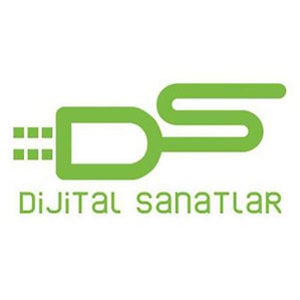  TÜRK İŞİ DONDURMAGösterim Tarihi: 15 Mart 2019Dağıtım: CGV Mars DağıtımYapım: Dijital Sanatlar YapımeviYapımcı: Mustafa UsluSenaryo: Gürkan TanyaşGörüntü Yönetmeni: Peter SteugerKurgu: Mustafa PreshevaMüzik: Fahir Atakoğluİdari Yapımcı: Çağlar ErcanUygulayıcı Yapımcı: Erkan GezginciKostüm Tasarım: Baran UğurluSanat Yönetmeni: Soydan Kuş Yapım Koordinatörü: Ferhat Şenalan, Faruk ŞengülSaç Tasarım: Hakan TınmazMakyaj Tasarım: Nurgül EkiciYönetmen: Can UlkayOyuncular: Ali Atay, Erkan Kolçak Köstendil, Şebnem Bozoklu, Will Thorp, Caner Kurtaran, Marleen Mathews, Tristan Alexander, James Farley, Alma Terziç, Carl WhartonKonu:Birinci Dünya Savaşı sırasında Avustralya’da yaşayan biri dondurmacı, diğeri deveci iki arkadaşın yaşam mücadelesini anlatan film hem komedi hem dram öğelerine sahip. Film, İngilizlerin çağrısıyla Anzak askerlerinin ülkemiz topraklarına geleceğini haber alan iki kafadarın, kendi vatanlarına dönmelerine izin verilmeyince, Avustralya’da cansiperane şekilde verdikleri mücadeleden esinlenerek çekildi.Detaylı Bilgi ve Görsel İçin:Arzu MildanMedya İlişkileri DirektörüGSM: 0532.484.1269 mildanarzu@gmail.com